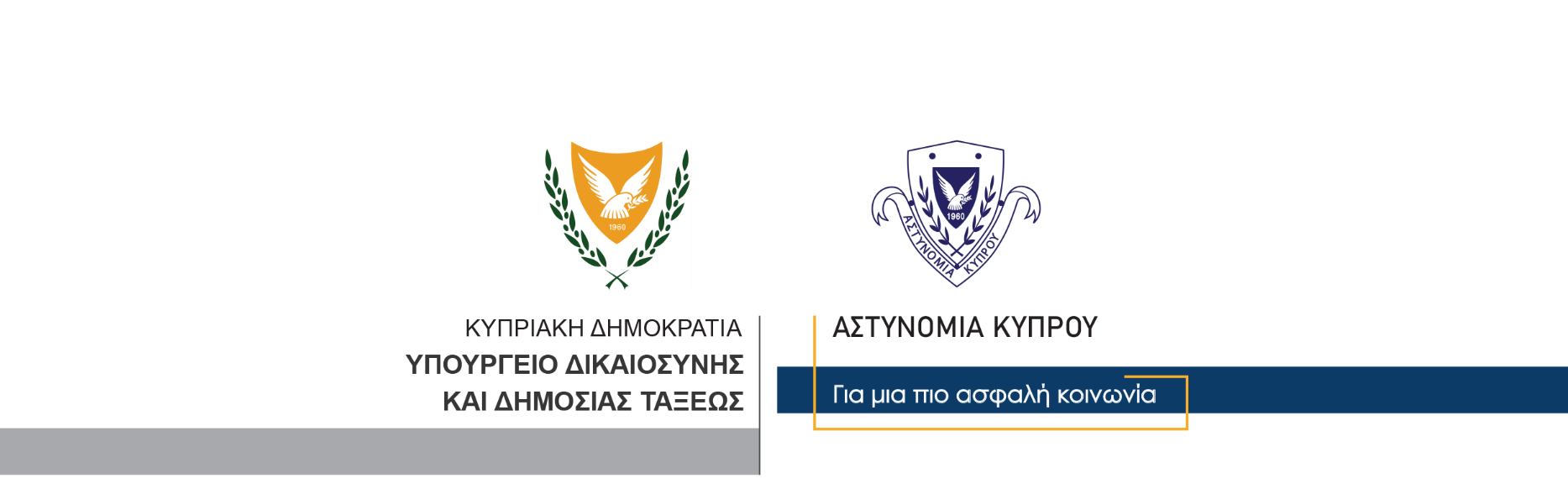   Γραφείο Τύπου και Δημοσίων Σχέσεων29 Οκτωβρίου, 2020Δελτίο Τύπου 3Θανατηφόρο ατύχημα με αλεξίπτωτοΝεκρός ο Μάριος Φραγκούς 31 ετών από ΞυλοφάγουΘανατηφόρο ατύχημα με αλεξίπτωτο πλαγιάς σημειώθηκε γύρω στις 5 σήμερα το απόγευμα στην περιοχή Χαλεπιανές στη Λευκωσία.Μέλη του Αστυνομικού Σταθμού Πέρα Χωριού μετέβησαν στη σκηνή όπου εντόπισαν στο έδαφος το αλεξίπτωτο πλαγιάς και τον άτυχο 31χρονο, ο οποίος μεταφέρθηκε στο Γενικό Νοσοκομείο Λευκωσίας όπου διαπιστώθηκε ο θάνατος του. Στη σκηνή μετέβησαν επίσης μέλη της Επιτροπής Διερεύνησης Αεροπορικών Ατυχημάτων.Οι συνθήκες του θανατηφόρου ατυχήματος διερευνώνται. 